Załącznik nr 3Święci Rodzice- Zelia i Ludwik Martin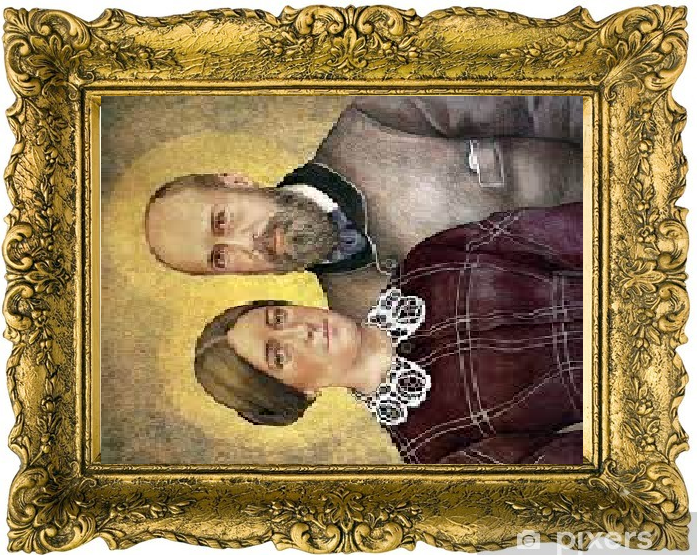 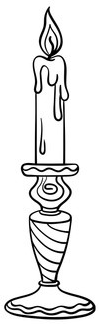 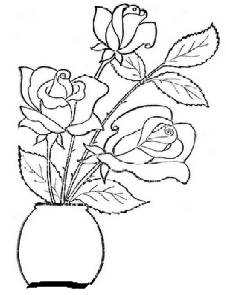                      Święci Rodzice- Zelia i Ludwik Martin